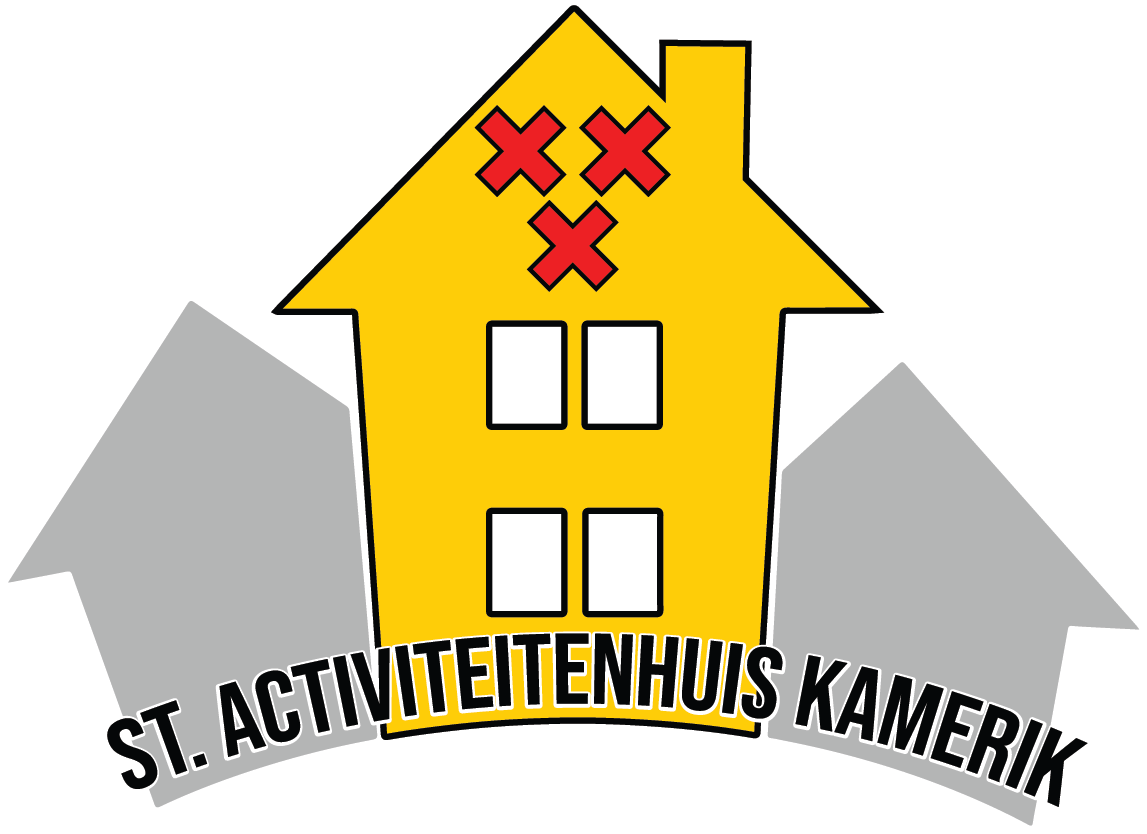 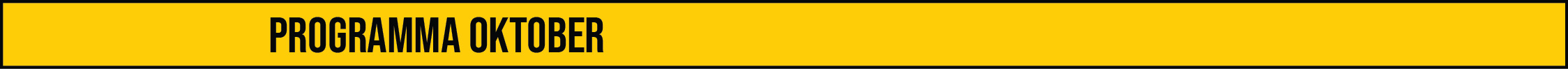 Inlichtingen: Tonny Bouwman   (0348 - 40 16 99)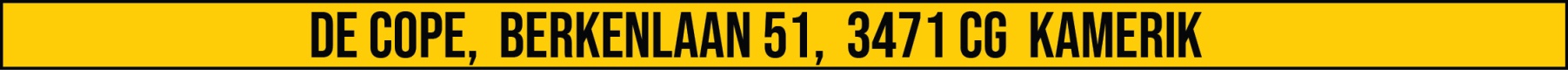 WanneerActiviteit en tijdMaandagmiddag Gezelligheidsbridge van 13.30 - 17.00 uurDinsdagmiddagGezamenlijke maaltijd om 12.00 uur 1 x per maand : 15 oktoberDinsdagmiddagSpellenmiddag en klaverjassen 14.00 - 16.00 uurWoensdagmiddagSamen eten van 12.00 - 13.00 uurDonderdagochtendBridge voor iedereen van 9.30 - 12.30 uurDonderdagmiddagZitgymnastiek van 14.00 - 15.00 uurVrijdagochtendDorpskamer van 10.00 - 11.30 uur1 x per maand Bloemschikken : 11 oktober VrijdagavondPrijsklaverjassen vanaf 20.00 uur om de weekDeze maand : 4 en 18 oktober 